 Ziemassvētku pasākumi 2021./2022. mācību gads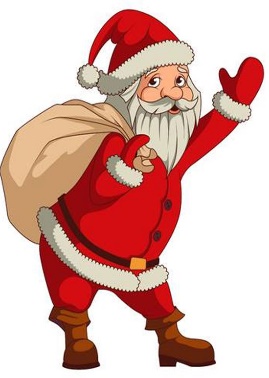 15.12.2021.16.12.2021.17.12.2021.20.12.2021.21.12.2021.22.12.2021.Grupa“Rudzupuķīte”plkst.10.00(zālē)Grupa“Pienenīte’”plkst.10.00(zālē)Grupa“Vijolīte”plkst.10.00(grupas telpā)Grupa“Dzirkstelīte”plkst.10.00(grupas telpā)Grupa“Vizbulīte”plkst.10.00(zālē)Grupa“Maijpuķīte”plkst.10.00(zālē)Grupa“Magonīte”plkst.15.30(zālē)Grupa“Naktsvijolīte”plkst.16.15(zālē)Grupa“Zvaniņš”plkst.16.00(zālē)